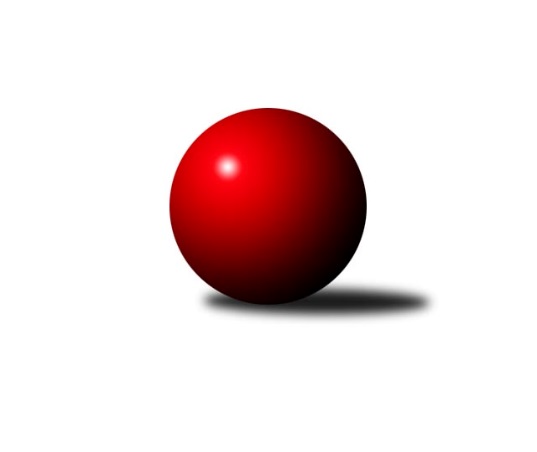 Č.4Ročník 2015/2016	1.10.2015Nejlepšího výkonu v tomto kole: 1654 dosáhlo družstvo: TJ Nový Jičín ˝A˝Meziokresní přebor - Nový Jičín, Přerov, Vsetín 2015/2016Výsledky 4. kolaSouhrnný přehled výsledků:TJ Nový Jičín˝B˝	- TJ Odry ˝B˝	0:6	1477:1555	3.0:5.0	30.9.Kelč˝B˝	- TJ Nový Jičín˝C˝	5:1	1550:1505	4.5:3.5	1.10.TJ Spartak Bílovec˝B˝	- TJ Nový Jičín ˝A˝	1:5	1602:1654	1.5:6.5	1.10.Tabulka družstev:	1.	TJ Nový Jičín ˝A˝	4	4	0	0	21.0 : 3.0 	25.5 : 6.5 	 1639	8	2.	TJ Odry ˝B˝	4	3	0	1	15.0 : 9.0 	19.0 : 13.0 	 1548	6	3.	TJ Spartak Bílovec˝B˝	3	2	0	1	11.0 : 7.0 	13.5 : 10.5 	 1596	4	4.	Kelč˝B˝	4	2	0	2	10.0 : 14.0 	11.5 : 20.5 	 1535	4	5.	TJ Nový Jičín˝C˝	3	1	0	2	7.0 : 11.0 	9.5 : 14.5 	 1501	2	6.	TJ Frenštát p.R. ˝B˝	3	0	0	3	5.0 : 13.0 	9.0 : 15.0 	 1454	0	7.	TJ Nový Jičín˝B˝	3	0	0	3	3.0 : 15.0 	8.0 : 16.0 	 1483	0Podrobné výsledky kola:	 TJ Nový Jičín˝B˝	1477	0:6	1555	TJ Odry ˝B˝	Martin D’Agnolo	 	 180 	 183 		363 	 1:1 	 371 	 	194 	 177		Ondřej Gajdičiar	Tomáš Polášek	 	 179 	 171 		350 	 1:1 	 373 	 	178 	 195		Lucie Kučáková	Jaroslav Riedel	 	 199 	 188 		387 	 0:2 	 429 	 	203 	 226		Daniel Malina	Ján Pelikán	 	 196 	 181 		377 	 1:1 	 382 	 	176 	 206		Věra Ovšákovározhodčí: Nejlepší výkon utkání: 429 - Daniel Malina	 Kelč˝B˝	1550	5:1	1505	TJ Nový Jičín˝C˝	Tomáš Richtar	 	 186 	 188 		374 	 1:1 	 343 	 	187 	 156		Lenka Žurková	Martin Jarábek	 	 197 	 186 		383 	 1.5:0.5 	 375 	 	197 	 178		Šárka Pavlištíková	Marie Pavelková	 	 184 	 198 		382 	 1:1 	 385 	 	191 	 194		Eva Telčerová	Jan Mlčák	 	 186 	 225 		411 	 1:1 	 402 	 	190 	 212		Iva Volnározhodčí: Nejlepší výkon utkání: 411 - Jan Mlčák	 TJ Spartak Bílovec˝B˝	1602	1:5	1654	TJ Nový Jičín ˝A˝	Ota Beňo	 	 178 	 202 		380 	 0:2 	 411 	 	193 	 218		Radek Škarka	Jaroslav Černý	 	 178 	 201 		379 	 0:2 	 430 	 	206 	 224		Jiří Madecký	Michal Kudela	 	 212 	 207 		419 	 0.5:1.5 	 424 	 	212 	 212		Jan Pospěch	Rostislav Klazar	 	 212 	 212 		424 	 1:1 	 389 	 	175 	 214		Jan Schwarzer *1rozhodčí: střídání: *1 od 51. hodu Radek ChovanecNejlepší výkon utkání: 430 - Jiří MadeckýPořadí jednotlivců:	jméno hráče	družstvo	celkem	plné	dorážka	chyby	poměr kuž.	Maximum	1.	Jan Pospěch 	TJ Nový Jičín ˝A˝	444.33	293.0	151.3	2.7	3/3	(459)	2.	Rostislav Klazar 	TJ Spartak Bílovec˝B˝	436.25	307.5	128.8	4.0	2/2	(446)	3.	Radek Škarka 	TJ Nový Jičín ˝A˝	424.67	299.0	125.7	5.3	3/3	(444)	4.	Jan Mlčák 	Kelč˝B˝	414.25	286.5	127.8	6.5	2/3	(440)	5.	Tomáš Binek 	TJ Frenštát p.R. ˝B˝	409.00	284.8	124.3	8.5	2/2	(446)	6.	Jiří Madecký 	TJ Nový Jičín ˝A˝	406.67	280.3	126.3	6.7	3/3	(430)	7.	Ota Beňo 	TJ Spartak Bílovec˝B˝	405.25	286.5	118.8	8.5	2/2	(414)	8.	Daniel Malina 	TJ Odry ˝B˝	403.00	278.5	124.5	4.8	2/3	(429)	9.	Michal Kudela 	TJ Spartak Bílovec˝B˝	400.75	284.3	116.5	7.5	2/2	(419)	10.	Jana Hrňová 	TJ Nový Jičín˝C˝	399.00	277.0	122.0	6.0	2/3	(413)	11.	Libor Jurečka 	TJ Nový Jičín ˝A˝	396.00	295.0	101.0	8.0	2/3	(397)	12.	Ján Pelikán 	TJ Nový Jičín˝B˝	392.33	274.0	118.3	8.7	1/1	(420)	13.	Marie Pavelková 	Kelč˝B˝	390.25	280.5	109.8	8.8	2/3	(400)	14.	Eva Telčerová 	TJ Nový Jičín˝C˝	389.00	270.5	118.5	8.0	2/3	(393)	15.	Věra Ovšáková 	TJ Odry ˝B˝	388.67	266.3	122.3	6.7	3/3	(422)	16.	Tomáš Richtar 	Kelč˝B˝	388.67	275.3	113.3	9.3	3/3	(411)	17.	Iva Volná 	TJ Nový Jičín˝C˝	387.33	270.0	117.3	10.0	3/3	(402)	18.	Jaroslav Riedel 	TJ Nový Jičín˝B˝	387.33	277.7	109.7	10.3	1/1	(405)	19.	Martin Vavroš 	TJ Frenštát p.R. ˝B˝	384.75	264.3	120.5	11.8	2/2	(422)	20.	Iveta Babincová 	TJ Odry ˝B˝	379.50	276.0	103.5	13.0	2/3	(402)	21.	Lucie Kučáková 	TJ Odry ˝B˝	374.67	273.7	101.0	12.0	3/3	(385)	22.	Lenka Žurková 	TJ Nový Jičín˝C˝	366.50	265.5	101.0	14.0	2/3	(390)	23.	Martin Jarábek 	Kelč˝B˝	365.83	269.5	96.3	13.8	3/3	(383)	24.	Martin D’Agnolo 	TJ Nový Jičín˝B˝	363.00	273.0	90.0	14.0	1/1	(363)	25.	Šárka Pavlištíková 	TJ Nový Jičín˝C˝	362.00	263.5	98.5	11.5	2/3	(375)	26.	Tomáš Polášek 	TJ Nový Jičín˝B˝	358.00	256.0	102.0	12.5	1/1	(366)	27.	Petr Tichánek 	TJ Nový Jičín˝B˝	349.00	252.0	97.0	12.0	1/1	(349)	28.	Zdeněk Sedlář 	Kelč˝B˝	348.50	254.0	94.5	16.0	2/3	(353)	29.	Pavel Hedviček 	TJ Frenštát p.R. ˝B˝	344.25	265.8	78.5	18.3	2/2	(375)	30.	Jiří Plešek 	TJ Nový Jičín˝B˝	341.00	245.0	96.0	10.0	1/1	(341)	31.	Jiří Hradil 	TJ Nový Jičín˝B˝	340.00	243.0	97.0	12.0	1/1	(340)	32.	Milan Grejcar 	TJ Frenštát p.R. ˝B˝	302.50	237.5	65.0	23.0	2/2	(314)		Jiří Brož 	TJ Odry ˝B˝	402.00	289.0	113.0	5.0	1/3	(402)		Jaroslav Černý 	TJ Spartak Bílovec˝B˝	400.00	284.0	116.0	6.5	1/2	(421)		Radek Chovanec 	TJ Nový Jičín ˝A˝	398.50	275.0	123.5	8.0	1/3	(402)		Josef Chvatík 	Kelč˝B˝	395.00	289.0	106.0	13.0	1/3	(395)		Jan Frydrych 	TJ Odry ˝B˝	388.00	276.0	112.0	6.0	1/3	(388)		Rudolf Chuděj 	TJ Odry ˝B˝	387.00	262.0	125.0	8.0	1/3	(387)		Daniel Ševčík  st.	TJ Odry ˝B˝	375.00	259.0	116.0	7.0	1/3	(375)		Ondřej Gajdičiar 	TJ Odry ˝B˝	371.00	265.0	106.0	7.0	1/3	(371)		Pavel Madecký 	TJ Nový Jičín ˝A˝	369.00	266.0	103.0	13.0	1/3	(369)		Jan Schwarzer 	TJ Nový Jičín ˝A˝	360.00	282.0	78.0	16.0	1/3	(360)		Zdeněk Zouna 	TJ Frenštát p.R. ˝B˝	343.00	262.0	81.0	21.0	1/2	(343)		Jana Hájková 	TJ Nový Jičín˝C˝	307.00	229.0	78.0	18.0	1/3	(307)Sportovně technické informace:Starty náhradníků:registrační číslo	jméno a příjmení 	datum startu 	družstvo	číslo startu
Hráči dopsaní na soupisku:registrační číslo	jméno a příjmení 	datum startu 	družstvo	Program dalšího kola:5. kolo7.10.2015	st	16:30	TJ Nový Jičín˝C˝ - TJ Nový Jičín˝B˝	7.10.2015	st	16:30	TJ Frenštát p.R. ˝B˝ - Kelč˝B˝	9.10.2015	pá	16:30	TJ Odry ˝B˝ - TJ Spartak Bílovec˝B˝	Nejlepší šestka kola - absolutněNejlepší šestka kola - absolutněNejlepší šestka kola - absolutněNejlepší šestka kola - absolutněNejlepší šestka kola - dle průměru kuželenNejlepší šestka kola - dle průměru kuželenNejlepší šestka kola - dle průměru kuželenNejlepší šestka kola - dle průměru kuželenNejlepší šestka kola - dle průměru kuželenPočetJménoNázev týmuVýkonPočetJménoNázev týmuPrůměr (%)Výkon2xJiří MadeckýNový Jičín A4302xJiří MadeckýNový Jičín A109.844301xDaniel MalinaTJ Odry B4291xDaniel MalinaTJ Odry B109.614293xRostislav KlazarBílovec B4243xRostislav KlazarBílovec B108.34243xJan PospěchNový Jičín A4243xJan PospěchNový Jičín A108.34242xMichal KudelaBílovec B4192xJan MlčákKelč B107.594113xRadek ŠkarkaNový Jičín A4111xMichal KudelaBílovec B107.03419